Evidence Gathering and Reflections for Core Competencies Goals - MyBlueprint instructions   (time frame June 10-15)                                                               Steps:Go to myBlueprint (http://myBlueprint.ca)Click Login (Remind them to access their district account when logging in)Click School account loginEnter Surrey to get to sd36 SurreyClick Surrey account loginEnter surrey schools user name  Click nextEnter surrey schools password    Click sign inYou will be on your dashboard.   Click Goals.  Review Goals from November.   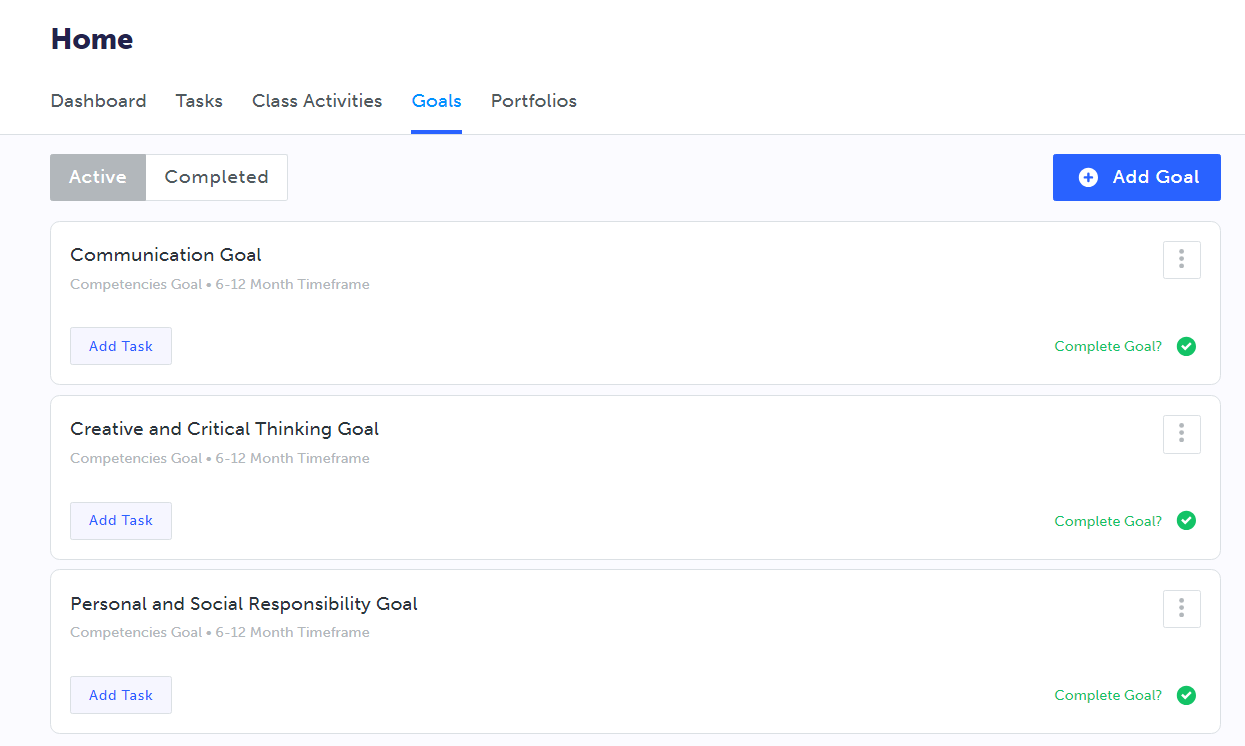 Click Portfolio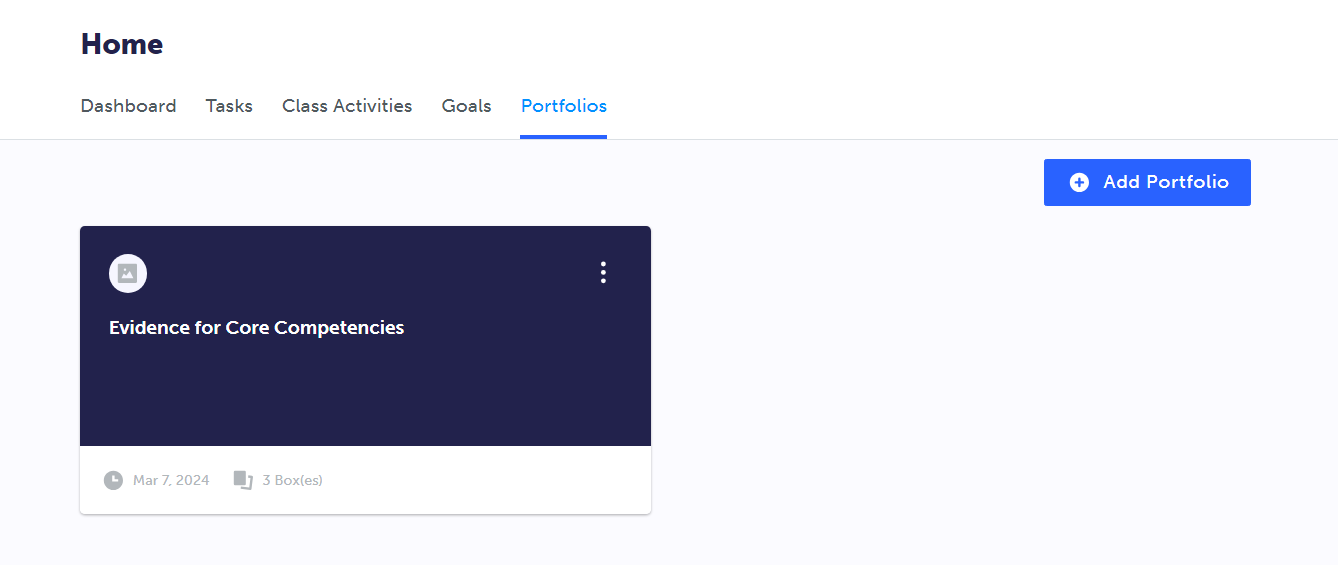 Click Evidence for Core Competencies.  Review Evidence from April. 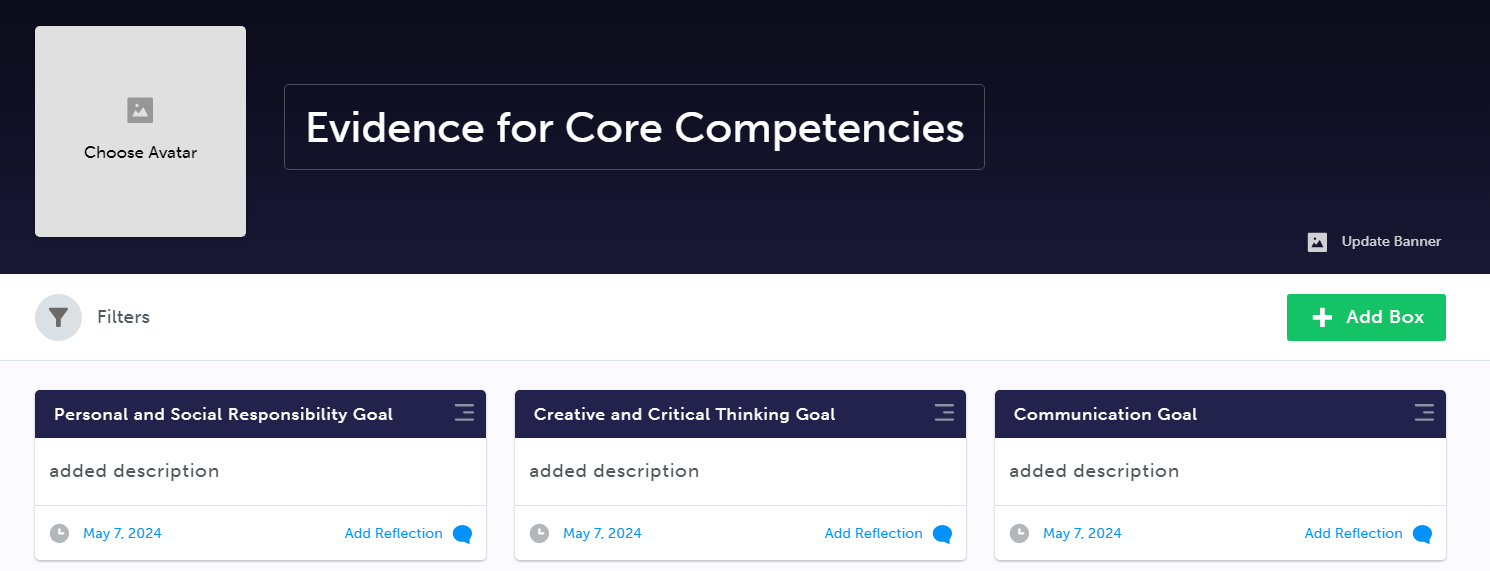 Click Add Reflection for your first goal.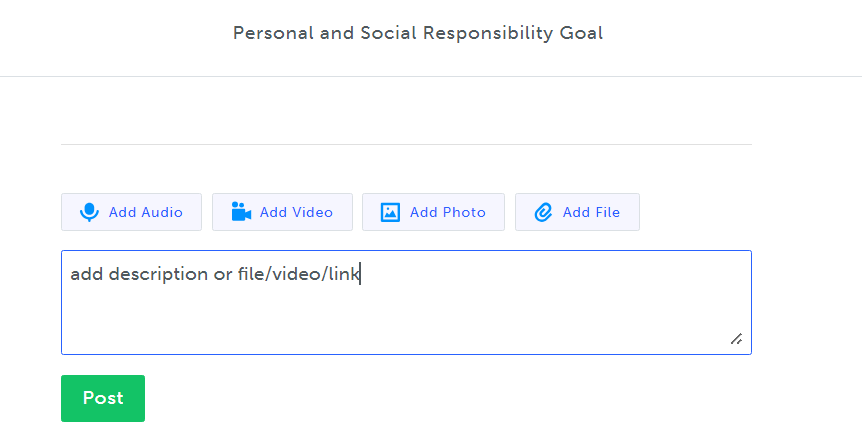 Add description of another piece of evidenceThere are 2 ways to addWrite in the description box.Attach a file/link/image.   Click add file.If using a phone,.  Go into google drive or camera.  Add file. If using a laptop.  Select files to upload or drag photos.Click PostAdd another reflection.  In description, state if you would like to continue with this goal next year.  If not, what are your initial thoughts of what type of goal you would like to set for next year in this competency.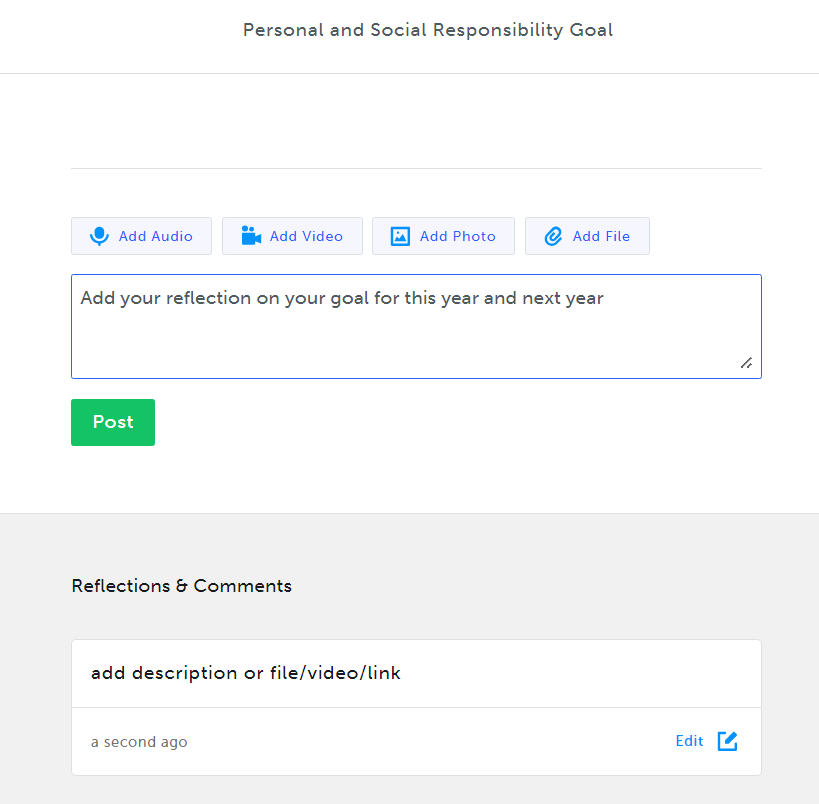 Click PostClick x button to go back to your other goals.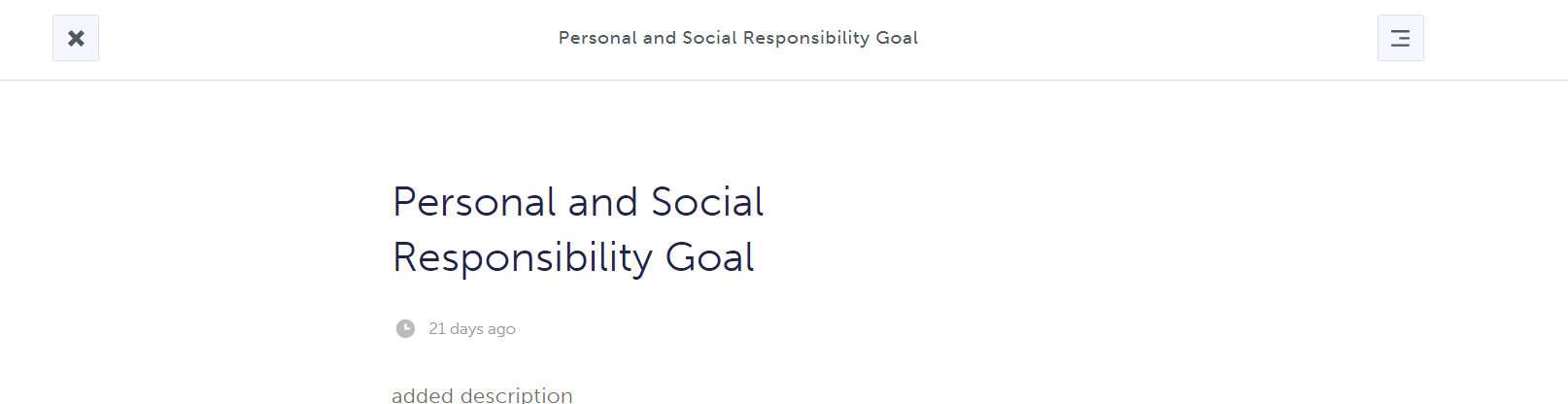 Repeat steps 11-15 for your other two goals. Congratulations you have completed your reflections for three goals entered on my blueprint.It should look like this when you have finished: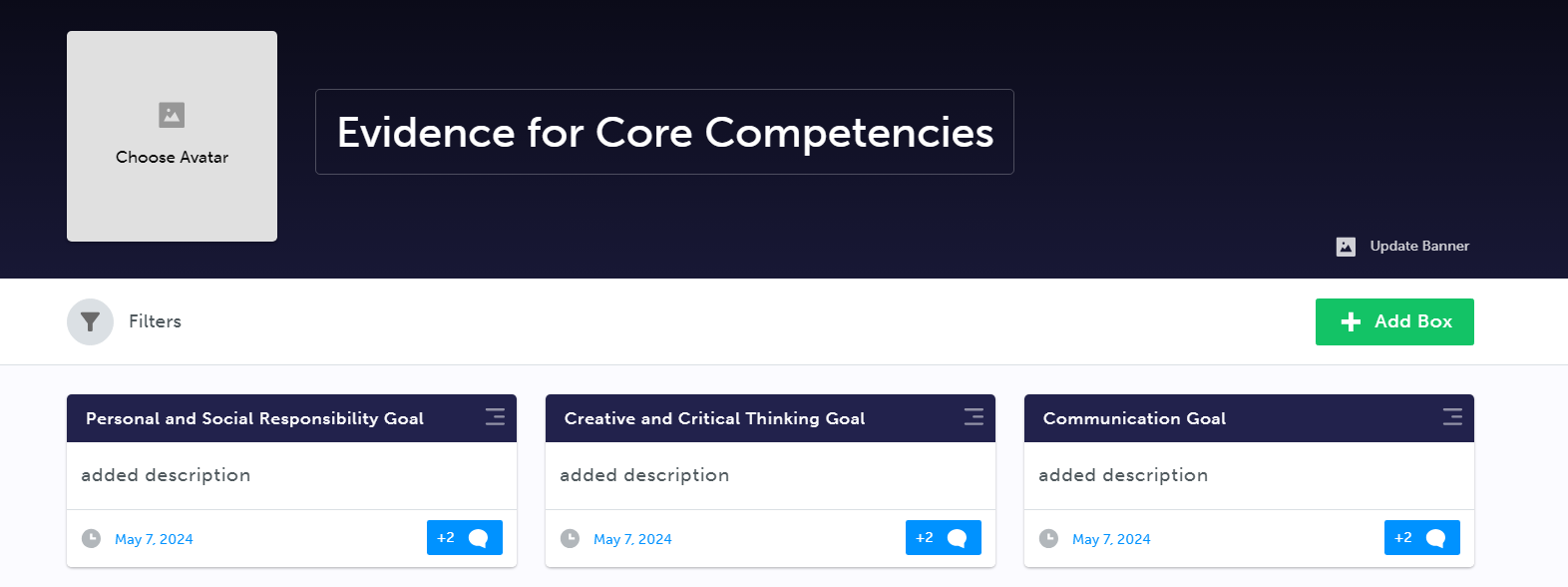 Now it is time to share with your classmates or your teacher(s).     At home, you can share your success with your caregivers.(There is an instructional video provided if needed)Recording-20240528_140748.webm***********************************MY BLUEPRINT LOGIN INFORMATIONhttps://surreyschoolsone.ca/resources/my-blueprint - ACCESS STEPSInformation:There will be a comment on MyEd report card that lets parent/guardians know that they can look at their child’s competency goals and evidence on myBlueprint.  